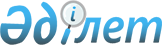 О внесении изменений и дополнений в постановление акимата области от 20 июня 2006 года N 167 "О предоставлении льгот на санаторно-курортное лечение участникам Великой Отечественной войны и боевых действий в Афганистане, проживающим в Атырауской области"
					
			Утративший силу
			
			
		
					Постановление Атырауского областного акимата от 9 июля 2007 года N 171
зарегистрировано Департаментом юстиции Атырауской области 18 июля 2007 года за N 2496. Утратило силу - постановлением Атырауского областного акимата от 28 июля 2011 N 219      Сноска. Утратило силу - постановлением Атырауского областного акимата от 28.07.2011 N 219.



      В соответствии с Законами Республики Казахстан от 13 апреля 2005 года N 39 "О социальной защите инвалидов в Республике Казахстан" и от 28 апреля 1995 года N 2247 "О льготах и социальной защите участников, инвалидов Великой Отечественной войны и лиц, приравненных к ним", акимат области  ПОСТАНОВЛЯЕТ:



      1. Внести в постановление акимата области от 20 июня 2006 года N 167 "О предоставлении льгот на санаторно-курортное лечение участникам Великой Отечественной войны и боевых действий в Афганистане, проживающим в Атырауской области" (зарегистровано Департаментом юстиции Атырауской области 10 июля 2006 года N 2468, опубликовано в областных газетах "Атырау" и "Прикаспийская коммуна" N 90 от 29 июля 2006 года) следующие изменения и дополнения: 

      заголовок текста изложить в следующей редакции: 

      "О представлении льгот на санаторно-курортное лечение участникам Великой Отечественной войны и боевых действий в Афганистане, инвалидам по состоянию здоровья, проживающим в Атырауской области"; 

      пункт 1 изложить в следующей редакции:  

      "Утвердить прилагаемые правила предоставления льгот на санаторно-курортное лечение участникам Великой Отечественной войны и боевых действий в Афганистане, инвалидам по состоянию здоровья, проживающим в Атырауской области (далее-Правила)".

      В Правилах предоставления льгот на санаторно-курортное лечение участникам Великой Отечественной войны и боевых действий в Афганистане, проживающим в Атырауской области, утвержденного вышеуказанным постановлением: 

      по всему тексту, включая заголовок, после слов "участникам и инвалидам боевых действий в Афганистане," дополнить словами "инвалидам по состоянию здоровья";  

       пункт 4 дополнить подпунктом 5) следующего содержания: 

      "5) копии справки об инвалидности и выписки из индивидуальной программы реабилитации инвалида.".



      2. Контроль за исполнением настоящего постановления возложить на Кайненова К. - заместителя акима области.



      3. Настоящее постановление вводится в действие по истечении десяти календарных дней со дня первого официального опубликования.      Аким области
					© 2012. РГП на ПХВ «Институт законодательства и правовой информации Республики Казахстан» Министерства юстиции Республики Казахстан
				